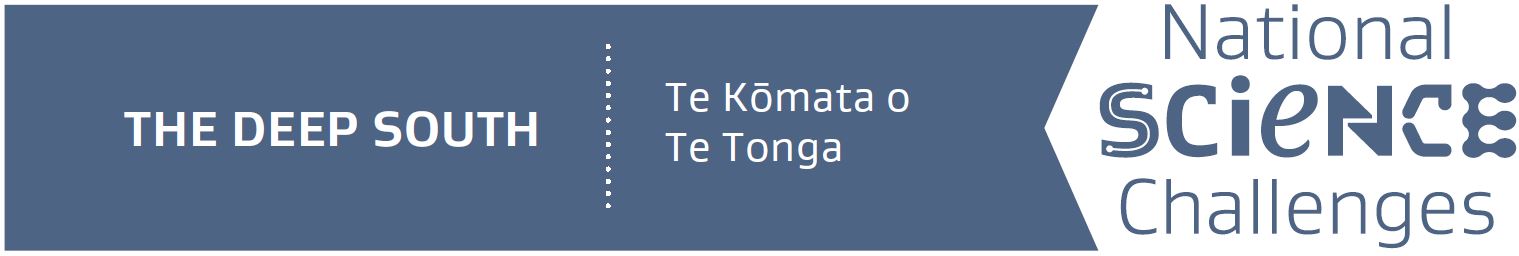 Curriculum VitaePage limit: Two pages each for Parts 1 and 2.  Rows and columns may be expanded or reduced.  Use Calibri 11 point font.  Do not alter page margins.  Delete instructions in italics.PART 1 – Personal and professional detailsList in reverse date order.  Start each qualification on a new line, i.e. year conferred, qualification, discipline, university/wananga/institute.List in reverse date order.  Start each position on a new line, i.e. year-year, job title, organisation.Briefly describe your field of expertise in this section.List in reverse date order.  Start each item on a new line, i.e. year / year-year, distinction.PART 2 – Information relevant to the Deep South ChallengeList publications and research dissemination relevant to this proposal.Repeat and expand box below as necessary.1a.   Personal details1a.   Personal details1a.   Personal details1a.   Personal details1a.   Personal details1a.   Personal details1a.   Personal details1a.   Personal details1a.   Personal details1a.   Personal detailsNameTitleFirst nameFirst nameFirst nameSecond name(s)Second name(s)Second name(s)Family nameFamily nameIwi/hapu affiliationsIwi/hapu affiliationsIwi/hapu affiliationsIwi/hapu affiliationsPresent employment positionPresent employment positionPresent employment positionPresent employment positionOrganisation/employerOrganisation/employerOrganisation/employerOrganisation/employerContact addressContact addressContact addressContact addressContact addressContact addressContact addressContact addressContact addressPost codePost codeWork telephoneWork telephoneWork telephoneMobileE-mailE-mailE-mailPersonal website (if applicable)Personal website (if applicable)Personal website (if applicable)1b.   Academic qualifications1c.   Professional positions held1d.   Present research/professional speciality1e.   Years of research experience (exclude periods away from research)years1f.   Distinctions and memberships (e.g. honours, prizes, scholarships, governance roles etc)1g.   Number of publicationsJournal articlesBooks, chapters, books editedReportsConference proceedings 1g.   Number of publicationsNilNilNilNil2a.   Research publications and dissemination2b.   Recent research workResearch title: Principal outcome: Principal end-user and contact: 